Промышленное освоение месторождения кварцевых песков «Городное»ОПИСАНИЕ МЕСТОРОЖДЕНИЯ «ГОРОДНОЕ»Месторождение кварцевых песков «Городное» представлено двумя залежами (Западное и Восточное) и находится в З-х км к северу от д.Городная Столинского района и в  от ж/д. станции «Горынь».Месторождение выявлено в 1974 году, детальная разведка западной залежи осуществлена в 1983-1986 годах 3ападной партией Белорусской геолого-разведывательной экспедицией по заявке Минстройматериалов БССР, для восполнения сырьевой базы стекольных заводов республики взамен отрабатываемого Лоевского месторождения.По состоянию на 01 января 1987 года запасы кварцевых песков
месторождения «Городное» (Западная залежь) как сырья для стекольного и попутно формовочного производства составляют 15077 тыс. тонн или 9137,6 тыс.м3. Срок   службы   карьера   составит   72   года   при   годовой производительности 270 тыс.тонн. Месторождение занимает площадь в контурах подсчета запасов по категориям А,В и С1 суммарно . При разработке 1-го добычного и вскрышного уступов прирост площади за контур подсчета запасов составит , из них по состоянию на 1987 год площадь, покрытая лесом составляла .Кварцевые    пески    месторождения «Городное» имеют    следующий химический состав: SiO2 -98,7-99,34%; Fe2 О3 -0,08-0,12%; А12 О3 -0,20-0,52%Согласно проведенным анализам и испытаниям в ЦЛ УГ БССР кварцевые пески в природном виде отвечают требованиям ГОСТ 22551-77 «Песок кварцевый, молотый песчаник, кварцит и жильный кварц для стекольной промышленности» к маркам ВС-050-1 (0,22%), С-070-1 (22,12%), С-070-2 (0,12%), Б-100-1 (50,75%), Б-100-2 (9,25%), ПБ-150-1 (17,54%) и пригодны для производства бутылок, стеклопрофилита, стеклоблоков, стекловолокна для электротехники, хозяйственной посуды, полубелой стеклотары, оконного стекла, облицовочной и фасадной плитки.Установлена также возможность получения после обогащения концентратов марок ОВС-020-В и ОВС-025-1, пригодных для производства светотехнического и сигнального стекла и стеклоизделий электронной техники, в связи с чем при освоении месторождения целесообразно рассмотреть вариант производства обогащенных песков.Также часть кварцевых песков в природном виде отвечают требованиям ГОСТ 2138-84 «Пески формовочные» к маркам КРК (3,34%), К016 (74,17%), ТО 16 (4,49%), КРО (8,605), КО1 (9,40%), пригодных для производства формовочных и стержневых смесей при производстве крупного, среднего и мелкого стального и чугунного литья, а также для футеровки разливочных ковшей.ОПИСАНИЕ МЕСТОРОЖДЕНИЯ «ГОРОДНОЕ»Площадь месторождения практически полностью залесена. Ближайшая ж/д станция расположена в 21 км на восток-юго-восток от западной залежи. Шоссейная дорога с асфальтовым покрытием проходит в 5 км севернее месторождения. Непосредственно через месторождение проходит грунтовая дорога. Проходя по болотному массиву, дорога труднодоступна для автотранспорта в весенне-осеннее время.Западная линза прослеживается от северной окраины д. Городное в северо-западном направлении на расстоянии около 3-х км. Ширина линзы 0,2-1,8 км.Мощность вскрышных пород колеблется от 0,5 до 7,0 м, мощность полезного ископаемого от 3,0 до 15,4 мМесторождение представлено кварцевыми песками характеризующиеся гранулометрическим составомХимический составОПИСАНИЕ МЕСТОРОЖДЕНИЯ «ГОРОДНОЕ» (продолжение)Восточная линза, расположенная в 3,5 км восток-северо-восток от д. Городное прослеживается виде узкой полосы 0,2-0,8 км в северо-восточном направлении на расстояние около 3-х км. Глубина залегания полезного ископаемого от 0,2 до 8,0 м мощность слоя от 6,9 до 13,3 м.По условию залегания, качественные и химические показатели аналогичны западной линзы.Грунтовые воды залегают на глубине от 0,8 до 10,5 м от дневной поверхности. Толща кварцевых песков, вошедших в подсчет запасов по отдельным выработкам, полностью обводнена или обводнена ее значительная мощность 9,5-12м. Необводненная мощность песков не превышает 3,5 м.Пески месторождения «Городное» пригодны для стекольной промышленности при условии отсева фракции крупнее 0,5 мм.В подсчет запасов включены кварцевые пески с мощностью вскрышных пород до 10 м, минимальной мощностью полезного ископаемого 5м и соотношением вскрышных пород к мощности полезного ископаемого не более 1:2. По условиям залегания в пределах месторождения выделены 3 блокаОПИСАНИЕ МЕСТОРОЖДЕНИЯ «ГОРОДНОЕ» (продолжение)На площади 482 га объем кварцевых песков вошедших в подсчет запасов 77,5 млн.т. из них 45,54 млн.т. –западная залежь, из них 15 млн.т. пригодны для стекольной промышленности.Кварцевые пески изучались комплексно: с целью определения их пригодности для стекольного и формовочного производства. Предварительная разведка производилась по сетке 200 × 200м. Скважины бурились диаметром 127 мм Глубина скважин определялась горно-техническими условиями, т.е. скважины проходились на полную мощность. Всего пробурено 36 скважин.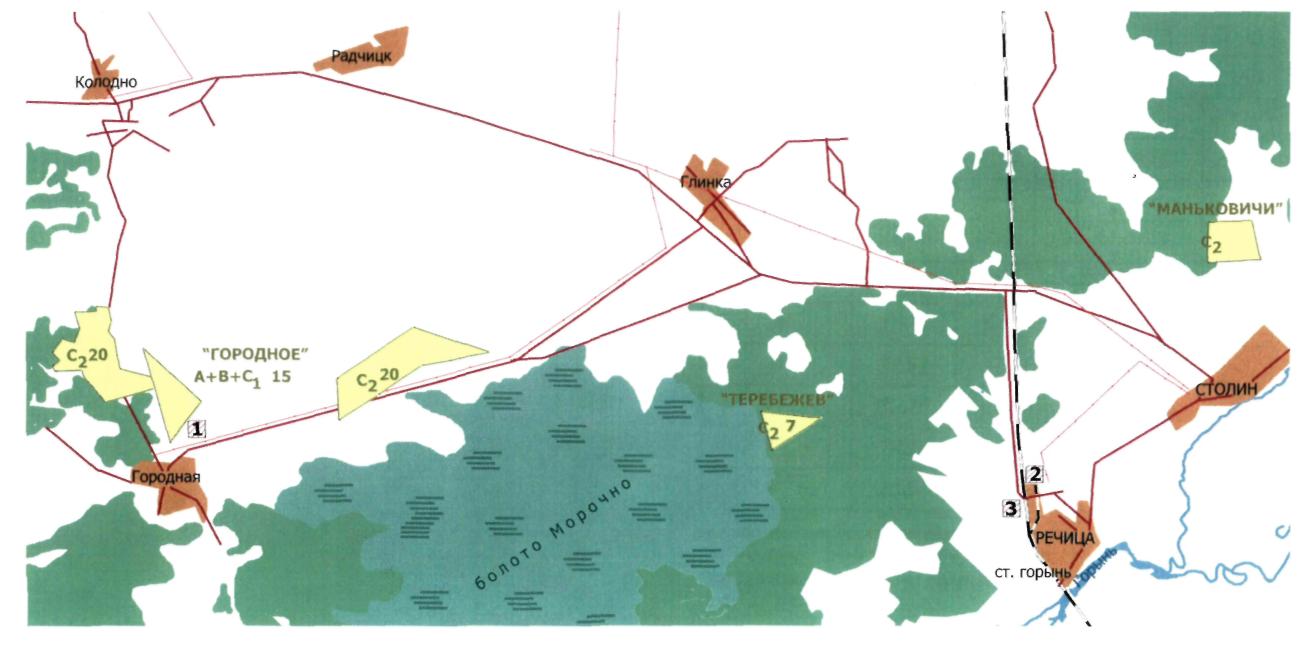 ОтрасльПромышленностьНаименование организацииСтолинский районный исполнительный комитет Реквизиты организацииул. Советская, 69, . Столин, 
Брестская область, Республика Беларусь, 
тел. +375 1655 23008, факс +375 1655 23041, 
е-mаil: stolinrik@brest.byНазвание проектаПромышленное освоение месторождения кварцевых песков «Городное»Состояние проектаВ стадии инвестиционного предложенияОписание проектаВ рамках реализации проекта предлагается строительство горно-обогатительного комбината для получения стекольных концентратов.Месторождение представлено двумя залежами (западной и восточной). Объем кварцевых песков вошедших в подсчет запасов 77,5 млн. т. из них 15 млн. т. пригодны для стекольной промышленности.Средневзвешенное содержание по месторождению SiО2 – 98,98 – 99,26 %; Al2О3 – 0,07-0,80 %; Fe2О3 – 0,04-0,22 %;  TiО2 – 0,04-0,33 %. Реализация проекта позволит получать 300 тыс. т в год сортовых песков марок ВС – 025; ВС – 030; ВС – 040. Применение: для формовочных и стержневых смесей при производстве крупного, среднего и мелкого стального и чугунного литья; высококачественного листового стекла и сортовой посуды.Основные рынки сбытаВнутренний рынок Республики Беларусь, внешние рынки (Российская Федерация)Общая стоимость проекта
(тыс. долл. США)5 000-20 000Потребность в инвестициях
(тыс. долл. США):5 000- 20 000Форма участия инвестораСоздание предприятияНаправление использования инвестицийПроектные и строительно-монтажные работы, приобретение и монтаж оборудования, формирование оборотных средств Срок реализации проекта:Не определенСрок окупаемости проектаОпределяется бизнес-планомМесто реализации проектаБрестская область, Столинский район 
( севернее д. Городная Столинского района и в 25 км от железнодорожной станции Горынь Барановичского отделения БелЖД)Наличие бизнес-планаРазрабатывается инвесторомПредложение подготовлено (ФИО, должность)Бруцкий Эдуард Федорович, заместитель начальника отдела экономики Столинского райисполкома, 
тел. +375 1655 20117/факс +375 1655 20408, 
e-mail: stolinrik@mail.ru Гранулометрический составГранулометрический составГранулометрический составГранулометрический составГранулометрический составГранулометрический составГранулометрический составГранулометрический составГранулометрический составГранулометрический составГранулометрический состав2,51,61,00,630,50,40,3150,20,160,10,063От00000,20,10,886,181,241,040,2До4,85,041823,5823,521928,47343,4657,7218,26Сред00,31,734,798,210,1611,1129,741415,931,44Содержание элементов в % по весуСодержание элементов в % по весуСодержание элементов в % по весуСодержание элементов в % по весуСодержание элементов в % по весуСодержание элементов в % по весуСодержание элементов в % по весуСодержание элементов в % по весуСодержание элементов в % по весуSiО2Al2О3Fe2О3TiО2СаОМgОNa2ОК2ОСr2О3От91,610,020,010,00,130,00,00,0СлДо99,850,530,850,40,710,060,080,310,003№ блокаПлощадь, м2Мощ.вскрыш, пород, м(сред)Мощ.полезн. ископ., м(сред)Объем вскрыши, м3Запасы полез.ископ,тСоотношениевскрыш к полез.ископ11 827 0003,59,56394500277704001:2,62941 1754,211,83952935177693761:232 060 4703,59,77211645319784941:2,7Итого4 828 6453,6410,0317559080775182701:2,5